Virtain kaupunki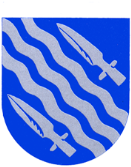 ITSENÄISYYSPÄIVÄN JUHLALLISUUDET 202110.15  Lähtö kirkkoaukiolta Killinkoskelle bussilla. 10.45 Seppeleenlasku Killinkosken sankarihaudalla 11.15 Kaikkien järjestölippujen kokoontuminen Virtain kirkkoaukiolle  Seremoniamestarina Tapani Korhonen11.30 Seppeleenlasku Virtain sankariristille 12.00 Sanajumalanpalvelus Virtain kirkossa Marja Tuomi, Annamari Ylä-Soini, Virtain Mieskuoro Tekstinlukijana Päivi Ylimys13.00 Itsenäisyyspäivän konsertti Virtain kirkossa, vapaa pääsyMezzosopraano sellisti Seeli Toivio14.00 Itsenäisyyspäivän kahvitarjoilu seurakuntatalolla 